Publicado en Madrid el 18/01/2024 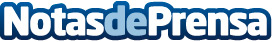 La revolución de la Inteligencia Artificial en el turismo a debate en Birratour 2024Más de 300 creadores de contenido de viajes estarán presentes en la undécima edición de Birratour, un evento clave para la industria del turismo digital que traspasa fronteras. Este veterano afterwork, con una década de historia, se celebrará el próximo 25 de enero en Madrid en el marco de la Feria Internacional de TurismoDatos de contacto:Iosu Lopez CiaTsunami Digital686190322Nota de prensa publicada en: https://www.notasdeprensa.es/la-revolucion-de-la-inteligencia-artificial-en Categorias: Inteligencia Artificial y Robótica Viaje Comunicación Marketing Madrid Turismo Eventos Innovación Tecnológica Digital http://www.notasdeprensa.es